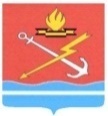 АДМИНИСТРАЦИЯ МУНИЦИПАЛЬНОГО ОБРАЗОВАНИЯ «КИРОВСК» КИРОВСКОГО МУНИЦИПАЛЬНОГО РАЙОНА ЛЕНИНГРАДСКОЙ ОБЛАСТИП О С Т А Н О В Л Е Н И Еот 20 января 2022 года № 36Об установлении стоимости одного квадратного метра общей площади жилья в рамках государственной программы Российской Федерации «Комплексное развитие сельских территорий» и государственной программы «Комплексное развитие сельских территорий Ленинградской области» на территории муниципального образования «Кировск» Кировского муниципального района Ленинградской области на 2022 годВ соответствии с распоряжением комитета по строительству Ленинградской области от 13.03.2020 № 79 «О мерах по обеспечению осуществления полномочий комитета по строительству Ленинградской области по расчету размера субсидий и социальных выплат, предоставляемых на строительство (приобретение) жилья за счет средств областного бюджета Ленинградской области в рамках реализации на территории Ленинградской области мероприятий государственных программ Российской Федерации «Обеспечение доступным и комфортным жильем и коммунальными услугами граждан Российской Федерации» и «Комплексное развитие сельских территорий», а также мероприятий государственных программ Ленинградской области «Формирование городской среды и обеспечение качественным жильем граждан на территории Ленинградской области» и «Комплексное развитие сельских территорий Ленинградской области», руководствуясь приказом Министерства строительства и жилищно-коммунального хозяйства Российской Федерации от 17.12.2021 года № 955/пр «О нормативе стоимости одного квадратного метра общей площади жилого помещения по Российской Федерации на первое полугодие 2022 года и показателях средней рыночной стоимости одного квадратного метра общей площади жилого помещения по субъектам Российской Федерации на I квартал 2022 года», п о с т а н о в л я е т:1. Утвердить стоимость одного квадратного метра общей площади жилья в рамках государственной программы Российской Федерации «Комплексное развитие сельских территорий» и государственной программы Ленинградской области «Комплексное развитие сельских территорий Ленинградской области» на территории муниципального образования «Кировск» Кировского муниципального района Ленинградской области на 2022 год в размере 86 080 (восемьдесят шесть тысяч восемьдесят) рублей (приложение).2. Настоящее постановление вступает в силу со дня его официального опубликования в сетевом издании «Неделя нашего города+» и подлежит размещению на официальном сайте МО «Кировск».3. Контроль за исполнением настоящего постановления возложить на заместителя главы администрации по земельным и имущественным отношениям.Глава администрации                                                                         О.Н. КротоваПриложение к постановлению администрации МО «Кировск»от 20 января 2022 г. № 36РасчетАдминистрация МО «Кировск»  впервые планирует принять участие в государственной  программе «Комплексное развитие сельских территорий» и государственной программе «Комплексное развитие сельских территорий Ленинградской области» на территории муниципального образования «Кировск» Кировского муниципального района Ленинградской области.Одновременно сообщаем, что в 2021 году на территории МО «Кировск» гражданами в рамках мероприятий государственной программы Российской Федерации «Обеспечение доступным и комфортным жильем и коммунальными услугами граждан Российской Федерации», а также мероприятий государственной программы Ленинградской области «Формирование городской среды и обеспечение качественным жильем граждан на территории Ленинградской области» были приобретены (построены) жилые помещения.Учитывая вышеизложенное, в соответствии с п.3.1. раздела II Методических рекомендаций, утвержденных распоряжением комитета по строительству Ленинградской области от 13.03.2020 № 79, в качестве стоимости одного квадратного метра общей площади на территории МО «Кировск» установить норматив стоимости одного квадратного метра общей площади, утвержденный постановлением администрации МО «Кировск» Кировского муниципального района Ленинградской области от 12 января 2022 года  № 14 «Об утверждении норматива средней рыночной стоимости 1 квадратного метра общей площади жилого помещения на территории  муниципального образования «Кировск» Кировского муниципального района Ленинградской области на I квартал 2022 года», в размере 86 080 руб.